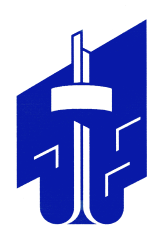 СОВЕТ депутатов металлургического района
первого созываПРОЕКТПОВЕСТКАдвадцать седьмого заседания
Совета депутатов Металлургического района29 июня  2017 года 16.00 часовПредседатель Совета депутатовМеталлургического района             		   		                                               Д. Н. МацкоВОПРОСы, ПРИНЯТЫе ОПРОСНЫМ ЛИСТОМ: ВОПРОСы, ПРИНЯТЫе ОПРОСНЫМ ЛИСТОМ: ВОПРОСы, ПРИНЯТЫе ОПРОСНЫМ ЛИСТОМ: ВОПРОСы, ПРИНЯТЫе ОПРОСНЫМ ЛИСТОМ: ВОПРОСы, ПРИНЯТЫе ОПРОСНЫМ ЛИСТОМ: 1.1.О    внесении   изменений    в     решение Совета   депутатов   Металлургического района от 22.12.2016 № 23/1 «О бюджете Металлургического    внутригородского района Челябинского городского округа  с     внутригородским     делением      на очередной   финансовый   2017 год  и на плановый   период  2018-2019 годов.О    внесении   изменений    в     решение Совета   депутатов   Металлургического района от 22.12.2016 № 23/1 «О бюджете Металлургического    внутригородского района Челябинского городского округа  с     внутригородским     делением      на очередной   финансовый   2017 год  и на плановый   период  2018-2019 годов.О    внесении   изменений    в     решение Совета   депутатов   Металлургического района от 22.12.2016 № 23/1 «О бюджете Металлургического    внутригородского района Челябинского городского округа  с     внутригородским     делением      на очередной   финансовый   2017 год  и на плановый   период  2018-2019 годов.Основные вопросы:Основные вопросы:Основные вопросы:Основные вопросы:Основные вопросы:2.О внесении изменений в Устав Металлургического района города Челябинска.О внесении изменений в Устав Металлургического района города Челябинска.О внесении изменений в Устав Металлургического района города Челябинска.О внесении изменений в Устав Металлургического района города Челябинска.Докладчик:Докладчик:Докладчик:ИванюкАлександр ХаритоновичПредседатель постоянной комиссии по местному самоуправлению, регламенту и этике3.Об утверждении  Плана  работы Совета депутатов Металлургического района на II квартал 2017 г.Об утверждении  Плана  работы Совета депутатов Металлургического района на II квартал 2017 г.Об утверждении  Плана  работы Совета депутатов Металлургического района на II квартал 2017 г.Об утверждении  Плана  работы Совета депутатов Металлургического района на II квартал 2017 г.Докладчик:Докладчик:Докладчик:БородовскихАлексей ИгоревичПервый заместитель Председателя Совета депутатов Металлургического района4. О внесении изменений в решение Совета депутатов Металлургического района от 30.11.2016 №22/2 «Об утверждении Положения о порядке управления, распоряжения и пользования имуществом, закрепленным за муниципальными учреждениями муниципального образования «Металлургический район города Челябинска».О внесении изменений в решение Совета депутатов Металлургического района от 30.11.2016 №22/2 «Об утверждении Положения о порядке управления, распоряжения и пользования имуществом, закрепленным за муниципальными учреждениями муниципального образования «Металлургический район города Челябинска».О внесении изменений в решение Совета депутатов Металлургического района от 30.11.2016 №22/2 «Об утверждении Положения о порядке управления, распоряжения и пользования имуществом, закрепленным за муниципальными учреждениями муниципального образования «Металлургический район города Челябинска».О внесении изменений в решение Совета депутатов Металлургического района от 30.11.2016 №22/2 «Об утверждении Положения о порядке управления, распоряжения и пользования имуществом, закрепленным за муниципальными учреждениями муниципального образования «Металлургический район города Челябинска».Докладчик:Докладчик:Докладчик:Ермоленко Денис АлексеевичНачальник организационно-правового отдела Администрации Металлургического района5.О ежегодном отчете депутата Совета депутатов Металлургического района по избирательному округу № 19 Новичихина С. А., избранного в Челябинскую городскую Думу, о  его работе в 2016 году.О ежегодном отчете депутата Совета депутатов Металлургического района по избирательному округу № 19 Новичихина С. А., избранного в Челябинскую городскую Думу, о  его работе в 2016 году.О ежегодном отчете депутата Совета депутатов Металлургического района по избирательному округу № 19 Новичихина С. А., избранного в Челябинскую городскую Думу, о  его работе в 2016 году.О ежегодном отчете депутата Совета депутатов Металлургического района по избирательному округу № 19 Новичихина С. А., избранного в Челябинскую городскую Думу, о  его работе в 2016 году.Докладчик:Докладчик:Докладчик:НовичихинСтанислав АлександровичДепутат Совета депутатов Металлургического района по избирательному округу №19.ИНФОРМАЦИЯ, ОБЪЯВЛЕНИЯ.ИНФОРМАЦИЯ, ОБЪЯВЛЕНИЯ.ИНФОРМАЦИЯ, ОБЪЯВЛЕНИЯ.ИНФОРМАЦИЯ, ОБЪЯВЛЕНИЯ.ИНФОРМАЦИЯ, ОБЪЯВЛЕНИЯ.